SYSLOG 포트 관리SYSLOG 포트 생성단계 1포트 메뉴에서 생성 버튼을 클릭합니다.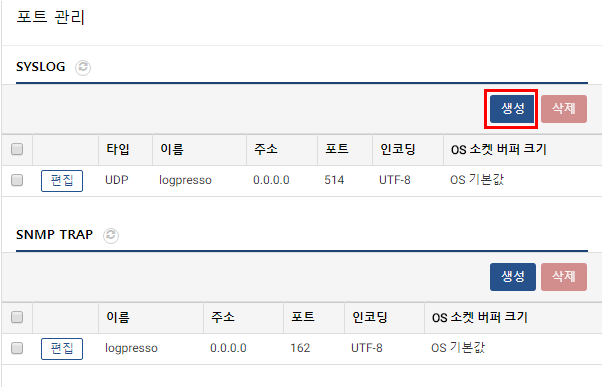 단계 2SYSLOG 서버 설정을 입력하고 생성 버튼을 클릭합니다.타입: SYSLOG 유형을 선택합니다. "UDP" 또는 "TCP"로 설정합니다.이름: SYSLOG 서버의 이름을 입력합니다.주소: SYSLOG 서버 주소를 입력합니다.포트: SYSLOG 포트 번호를 입력합니다.OS 소켓 버퍼 크기: OS 소켓 버퍼 크기를 입력합니다. 미설정시 "OS기본값"으로 설정됩니다.인코딩: 인코딩을 선택합니다. "UTF-8", "EUC-KR" 또는 "직접입력"이 가능합니다.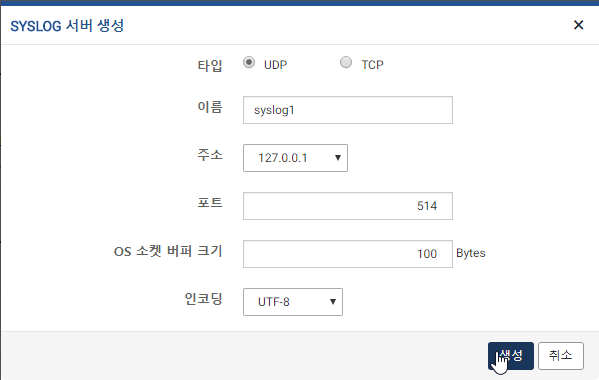 SYSLOG 포트 수정단계 1수정할 SYSLOG 포트 이름 옆에 있는 편집 버튼을 클릭합니다.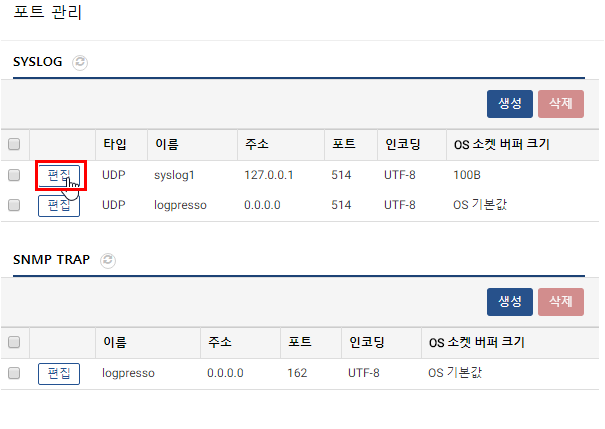 단계 2수정 사항을 입력하고 수정 버튼을 눌러 수정 작업을 마무리합니다.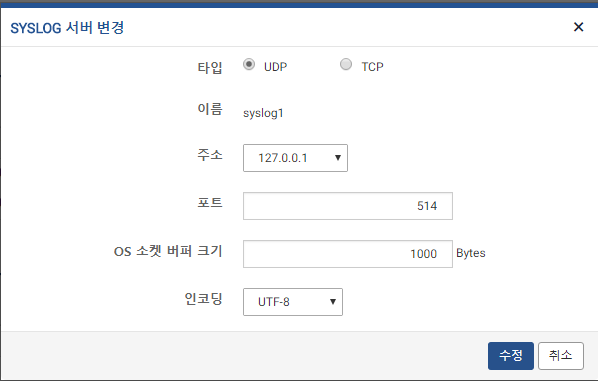 SYSLOG 포트 삭제단계 1포트 관리 메뉴에서 삭제할 SYSLOG 포트를 선택합니다.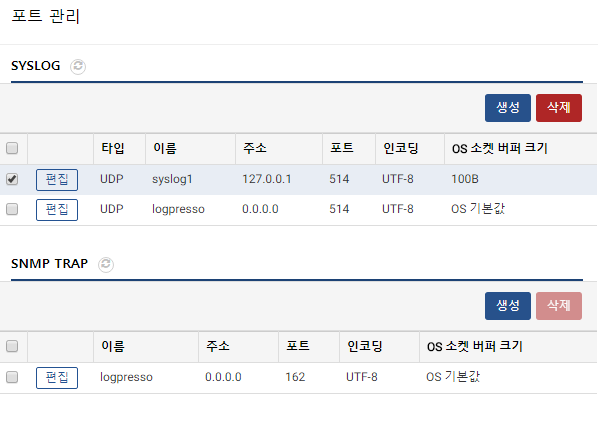 단계 2삭제 버튼을 클릭합니다.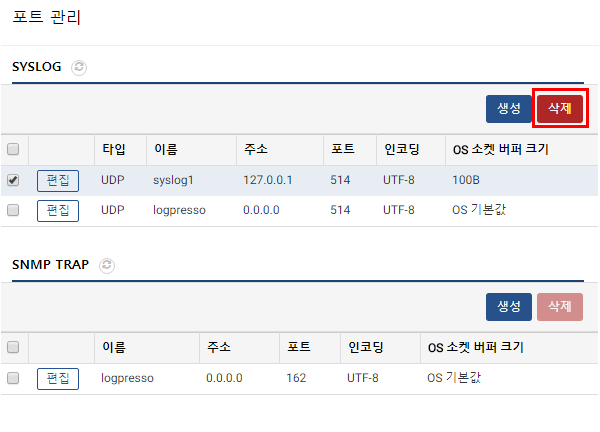 단계 3확인 창에서 삭제 버튼을 클릭해서 SYSLOG 포트 삭제를 완료합니다.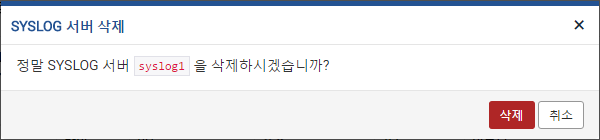 